Department Transaction – Transaction TrackerThe Transaction Tracker enables you to see the current status of any transactions that have been submitted by you as well as any transactions that have been submitted by other users against any organisation units to which you have been given access.Using the Transaction TrackerSelect Transaction Tracker from the Departmental Transactions menu.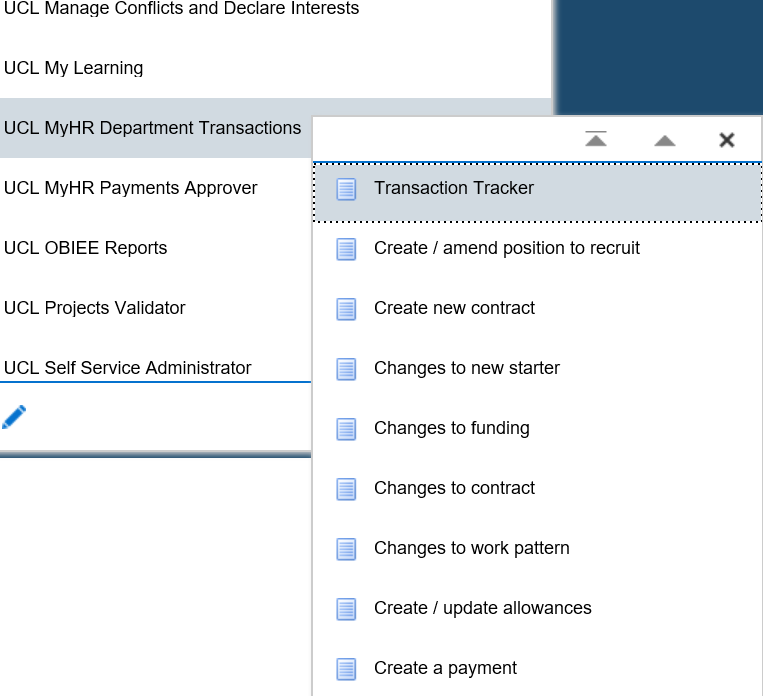 Figure 1 : Department Transactions MenuHow to Filter the Search ResultsThe Transaction Tracker will show any transactions that have been started, submitted, approved, recalled or cancelled.Please note: on accessing the Transaction Tracker the ‘Originator’ value will be set to yourself and unless changed a search will return transactions that were started by yourself.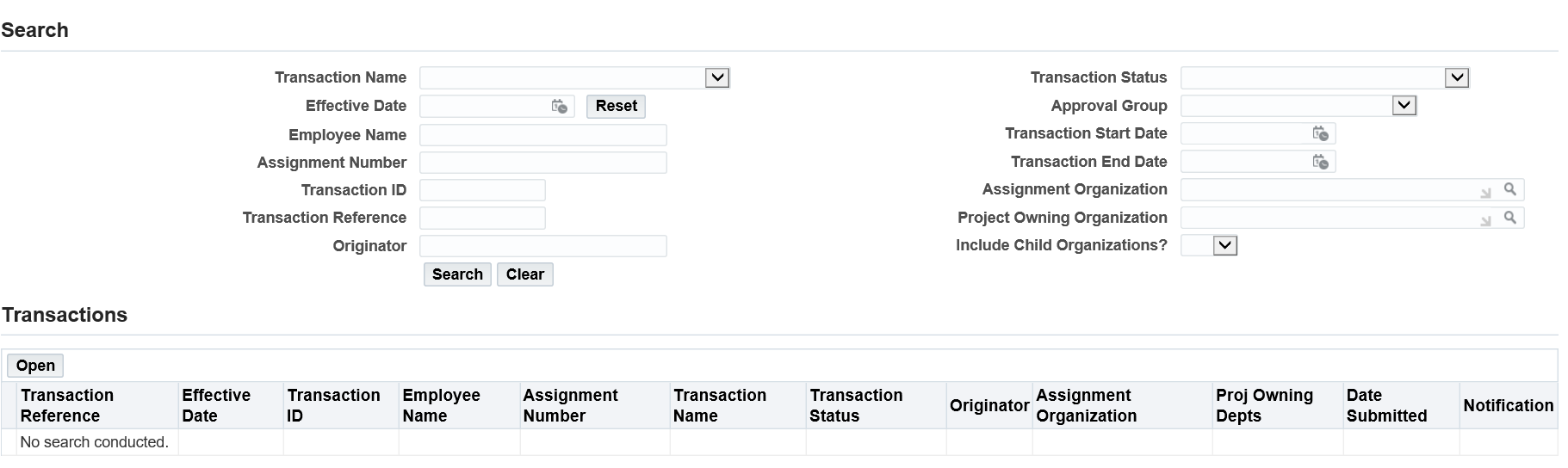 Figure 2 : Transaction Tracker – Searching for a TransactionTo see all transactions: Do not enter any filter data and click on search.To narrow the search results you can filter by one, or many, of the following fields:Transaction Name: To see all requests of a particular type, for example, Create new contract:Select the type of transactions that you would like to seeClick on ‘Search’All transactions of a particular type, irrespective of status, will be returned.Transaction status: To see all requests at a particular status, for example, ‘On Approval (Finance)’. See Appendix 1, Table 1 for a breakdown of statuses.Select the particular status of Form that you would like to see Click on Search All transactions at a particular status will be returned.Transaction ID: Every transaction is given a unique transaction Id. To see a particular transaction: Enter the Transaction ID numberClick on SearchOriginator: To see all transactions that were started by a particular user:Enter the users surname with a % either side, for example %Smith%Click on SearchThe results will return all forms that have been submitted by a particular user which have been submitted against a hierarchy unit to which you have been given access, irrespective of the status form or the transaction name.Employee number: To see all transactions that have been submitted for a particular employee: Enter the employees surname with a % either side, for example %Smith%Click on SearchThe results will return all forms that have been submitted for the employee which have been submitted against a hierarchy unit to which you have been given access, irrespective of the status form or the transaction name.How to Sort the Search ResultsIt is possible to sort the search results by each column header, for example, Transaction Status.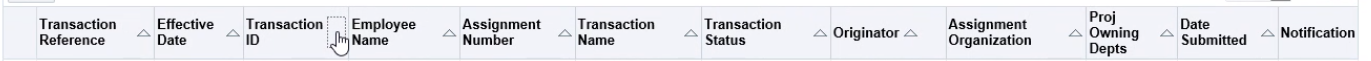 Figure 3 : Transaction Tracker – Sorting the Search ResultsTo filter by a particular column:Complete a particular search, see Filtering in this documentClick on the column header that you would like to search the results by, for example, Transaction Status.Click on the arrow next to the Column Header 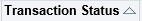 The search results will be sorted either by type, alphabetically or chronologically depending on the column header filtered.How to Check Where a Request is for ApprovalYou can tell from the transaction status where the request is in the process, for example ‘On Approval (Finance), but to see which team within this section the request is with, for example ‘Professional Services Finance’ :Complete a search in the Transaction Tracker to identify the requestClick on the ‘Transaction Status’ of the listed transaction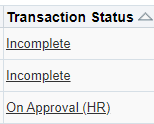 The ‘Approval Details’ pop up will provide the following information: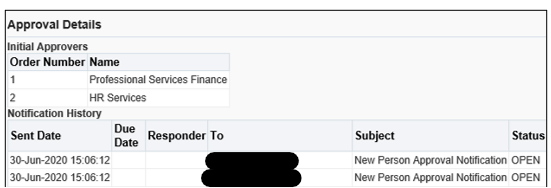 Figure 4: Transaction Tracker : Checking where a request is for approvalTo Access an Existing TransactionTo access an existing transaction to either see the details of the request submitted or to complete an ‘Incomplete’ request so this is ready for submission:Complete a search in the Transaction Tracker to identify the requestClick on the radio button to the left of the appropriate Transaction Reference Click on ‘Open’.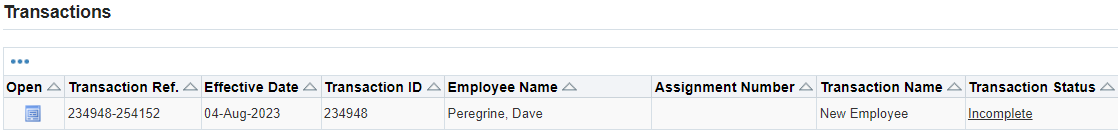 Figure 5: Transaction Tracker : Accessing an existing transactionHow to Recall or Cancel an Existing TransactionA transaction can be stopped from progressing by undertaking on of the following actions:Recall transaction – to recall a transaction that has been submitted but is yet to be approved.Cancel transaction – to cancel a transaction that has been started, but not submitted, but is no longer required.To Recall a TransactionIf you have submitted a transaction that is no longer required, this can be recalled whilst it with the first approver after submission. To recall a transaction: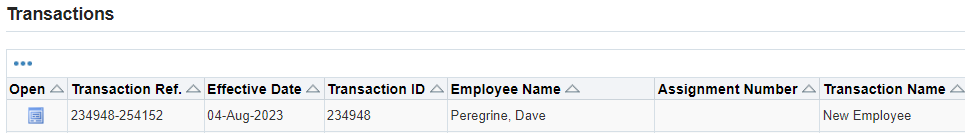 Figure 5: Transaction Tracker : Recalling a transactionIdentify the transaction in the transaction tracker by completing a searchClick on the radio button on the left hand sideClick openClick the Action button in the top right hand corner.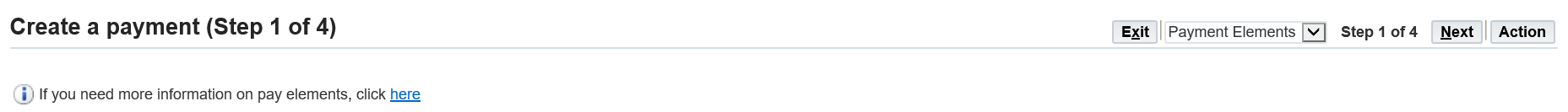 Figure 6: Transaction Tracker : Recalling a transaction : ActionSelect Recall Transaction Click on ok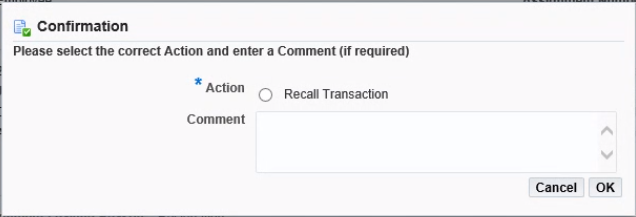 Figure 7: Transaction Tracker : Recalling a transaction :ConfirmationTo cancel a transactionIf you have started a transaction that is no longer required, this can be cancelled. Identify the transaction in the transaction tracker by completing a searchClick on the radio button on the left hand sideClick openClick the Action button in the top right hand corner of the pageFigure 8: Transaction Tracker : Cancel a TransactionSelect cancel transactionClick on okAppendix 1 – Transaction StatusesTable 1 : Department Transaction : Transaction status explanationsVersion ControlTransaction StatusExplanationClosed by HR ServicesThe request has been Closed by HR and the action processed manually in the core systemClosed/Approved (Finance)The request has been approved by FinanceClosed/Approved (HR)The request has been approved by HRIncompleteThe request has been started by the department and is awaiting information and submitted and therefore incompleteOn Approval (Finance)The request is with Finance to approveOn Approval (HR)The request is with HR to approveOn Approval (Payment Approver)The request is with the Payment Approver to approveRecalled by UserThe request was submitted and recalled by the departmentTransaction CancelledThe request has been started and cancelled by the department before submissionUnder Query (Finance)The request has been place under query by FinanceUnder Query (HR)The request has been placed under query by HRUnder Query (Payment Approver)The request has been placed under query by the payment approverWorkflow ErrorThe request has been approved with the final approver (HR or Finance) and due to a problem with the transaction the request has failed on the upload to the HR system VersionDate Created1.0July 20202.0June 20213.0August 2023